Team #	Coach NameBurkeIlardiMartinezShrub OakYorktown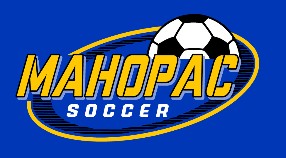 FALL 2021 5/6 GIRLS SCHEDULEField Locations:18-Sep18-Sep18-Sep18-Sep25-Sep25-Sep25-Sep25-Sep2-Oct2-Oct2-Oct2-OctHome TeamAway TeamTimeFieldHome TeamAway TeamTimeFieldHome TeamAway TeamTimeField1210:15Airport 22310:15Airport 21410:15Airport 24310:15Shrub Oak5110:15Yorktown Legacy5210:15Yorktown Legacy5BYEBYEBYE4BYEBYEBYE3BYEBYEBYE9-Oct9-Oct9-Oct9-Oct16-Oct16-Oct16-Oct16-Oct23-Oct23-Oct23-Oct23-OctHome TeamAway TeamTimeFieldHome TeamAway TeamTimeFieldHome TeamAway TeamTimeField1311:45Airport 23510:15Airport 21210:15Airport 24511:45Shrub Oak421:00Shrub Oak439:00Shrub Oak2BYEBYEBYE1BYEBYEBYE5BYEBYEBYE30-Oct30-Oct30-Oct30-Oct6-Nov6-Nov6-Nov6-Nov13-Nov13-Nov13-Nov13-NovHome TeamAway TeamTimeFieldHome TeamAway TeamTimeFieldHome TeamAway TeamTimeField3210:15Airport 2419:00Shrub Oak1310:15Airport 25110:15YorktownLegacy529:00YorktownLegacy549:00YorktownLegacy4BYEBYEBYE3BYEBYEBYE2BYEBYEBYEAirport165 Hill St MahopacMahopac Home TeamBlueYorktown Legacy 1A3100 Strang Blvd Yorktown HeightsMahopac Away TeamYellowShrub OakYorktown GK  #1A           Thomas Jefferson Elementary 3636 Gomer St, Yorktown Heights2975 Stony Street Mohegan Lake